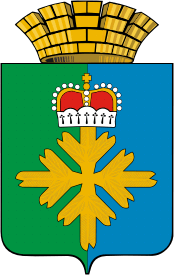 ПОСТАНОВЛЕНИЕАДМИНИСТРАЦИИ ГОРОДСКОГО ОКРУГА ПЕЛЫМО внесении изменений в Положение о проведении оценки регулирующего воздействия проектов нормативных правовых актов и экспертизы нормативных правовых актов администрации городского округа Пелым, утвержденное постановлением администрации городского округа Пелым от 27.11.2015 № 396В соответствии с Законом Свердловской области от 14.07.2014 № 74-ОЗ «Об оценке регулирующего воздействия проектов нормативных правовых актов Свердловской области и проектов муниципальных нормативных правовых актов и экспертизе нормативных правовых актов Свердловской области и муниципальных нормативных правовых актов», постановлением Правительства Свердловской области  от 26.11.2014 № 1051-ПП «О проведении оценки регулирующего воздействия проектов нормативных правовых актов Свердловской области и экспертизы нормативных правовых актов Свердловской области, руководствуясь Уставом городского округа Пелым, администрация городского округа ПелымПОСТАНОВЛЯЕТ:Внести в Положение о проведении оценки регулирующего воздействия проектов нормативных правовых актов и экспертизы нормативных правовых актов администрации городского округа Пелым, утвержденное постановлением администрации городского округа Пелым от 27.11.2015 № 396, следующие изменения:пункт 2 изложить в следующей редакции:« 2. Оценка регулирующего воздействия проводится в отношении проектов актов, устанавливающих новые или изменяющих ранее предусмотренные муниципальными нормативными правовыми актами  обязанности для субъектов предпринимательской и инвестиционной деятельности, а также устанавливающих, изменяющих или отменяющих ранее установленную ответственность за нарушение муниципальных нормативных правовых актов, затрагивающих вопросы осуществления предпринимательской и инвестиционной деятельности, за исключением:проектов муниципальных нормативных правовых актов представительного органа – Думы городского округа Пелым, устанавливающих, изменяющих, приостанавливающих, отменяющих местные налоги и сборы;проектов муниципальных нормативных правовых актов представительного органа – Думы городского округа Пелым, регулирующих бюджетные правоотношения.»;в пункте 6 слово «администрации» исключить;в пункте 17 слова «календарных» заменить словами «рабочих»;в пункте 21 слово «календарных» заменить словом «рабочих»;в абзаце 2 пункта 22 слово «календарных» заменить словом «рабочих»;в пункте 23 слово «календарных» заменить словом «рабочих»;в пункте 30 слово «календарных» заменить словом «рабочих»;в пункте 32 слова «календарных» заменить словом «рабочих»;в пункте 38 число «20» заменить числом «10», слово «календарных» заменить словом «рабочих»;в пункте 42 слово «администрации» исключить;Настоящее постановление опубликовать в информационной газете «Пелымский вестник».Положение о проведении оценки регулирующего воздействия проектов нормативных правовых актов и экспертизы нормативных правовых актов администрации городского округа Пелым с внесенными настоящим постановлением изменениями разместить на официальном сайте городского округа Пелым в сети «Интернет».Контроль за исполнением настоящего постановления возложить на заместителя главы администрации городского округа Пелым Е.А. Смертину.Глава городского округа Пелым                                                              Ш.Т. Алиевот 04.10.2016 № 369п. Пелым 